Aanvraagformulier voor een activa.brussels-attestOm een geldige aanvraag te kunnen indienen, moet je bij Actiris ingeschreven zijn en moet je dossier up-to-date zijn. De beslissing over de toekenning van het attest wordt genomen op basis van de informatie in je dossier, de gegevens die je in dit formulier invult en de attesten die je eraan toevoegt.Heb je vragen over dit formulier? Raadpleeg dan de infofiche activa.brussels op onze website www.actiris.brussels.Rijksregisternummer (je vindt dit op de achterkant van je identiteitskaart)  Naam    Voornaam Straat Postcode  Gemeente Je opleidingsniveau (vink het gepaste vakje aan): Ik heb minstens een diploma hoger secundair onderwijs (DHSO) of gelijkwaardig Ik heb geen DHSO Ik vorm een eenoudergezin Ik heb een handicap (zie de lijst ‘verminderde arbeidsgeschiktheid’ op p. 2) en ik voeg een attest toe Kruis alle vakjes aan die op jouw situatie van toepassing zijn: Ik vraag het attest aan voor mijn huidige betrekking. Noteer hier de datum van aanwerving: ... / ... / 20... Ik ben momenteel ingeschreven als niet-werkende werkzoekende (zie gelijkgestelde situaties op p. 2)Eén of meer van de onderstaande situaties zijn op mij van toepassing: Ik was tewerkgesteld met een inschakelingscontract  Ik was tewerkgesteld in het kader van een sociale-economieovereenkomst: DSP, SINE, SOCECO  Ik heb een First-stage van 6 maanden verricht  Ik heb een individuele beroepsopleiding in de onderneming (FPI-E/IBO) van minstens 6 maanden gevolgd  Ik was tewerkgesteld in het kader van een beroepsinlevingsovereenkomst of een 
beroepsinlevingsstage van minstens 6 maanden Ik was het slachtoffer van een ontslag naar aanleiding van de schrapping van een geco-arbeidsplaats  Ik was tewerkgesteld als geco  Ik was tewerkgesteld in het kader van een arbeidsovereenkomst met een phoenix.brussels-premieEén of meer van de onderstaande situaties zijn op mij van toepassing:Belangrijk: Je moet de overeenkomstige attesten verplicht toevoegen.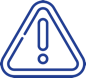  Ik was tewerkgesteld in het kader van een arbeidsovereenkomst artikel 60, § 7 of artikel 61  Ik heb een beroepsgerichte opleiding gevolgd en met succes beëindigd  Ik heb een alternerende opleiding gevolgd en met succes beëindigd  Ik heb een bewijs van erkenning van competenties verkregen  Ik was het slachtoffer van een herstructurering, een faillissement, een sluiting of een vereffening  Ik heb een leefloon en/of financiële maatschappelijke steun van het OCMW genoten   Ik was ingeschreven als niet-werkende werkzoekende in een ander gewest   Ik ben in de voorbije 12 maanden gedetineerd geweest in België  Ik heb een uitkering gekregen van de ziekte- of invaliditeitsverzekering tijdens een periode van inschrijving als werkzoekendeEén van de volgende situaties is momenteel op mij van toepassing en ik blijf tewerkgesteld bij dezelfde werkgever (gelieve je arbeidsovereenkomst toe te voegen): Ik was tewerkgesteld in het kader van een sociale-economieovereenkomst: DSP, SINE, SOCECO  Ik was tewerkgesteld in het kader van een arbeidsovereenkomst artikel 60, § 7 of artikel 61  Ik ontvang/ontving een verbrekingsvergoeding en/of een ontslagcompensatievergoeding 	van …..…/………../20..          tot …..…/………../20.. Ik verklaar op eer dat deze verklaring volledig isDatum 		Handtekening van de werknemer/werkzoekendeDefinitie niet-werkende werkzoekende (NWWZ)De persoon met domicilie in het Brussels Hoofdstedelijk Gewest, die als werkzoekende bij Actiris is ingeschreven en geen enkele beroepsactiviteit of vergelijkbare activiteit uitoefent.Verschillende categorieën worden gelijkgesteld met het statuut van niet-werkende werkzoekende:  Uitkeringsgerechtigde volledig werklozen Werkzoekenden ingeschreven tijdens de beroepsinschakelingstijd Werkzoekenden die een leefloon (of een equivalent van een leefloon) van het OCMW ontvangen Werklozen uit de Europese Unie – Export van het recht op werkloosheidsuitkeringen Jongeren in afwachting van de beroepsinschakelingstijd Werkzoekenden in opleiding Studenten in een alternerende opleiding Personen in een individuele beroepsopleiding in een onderneming (FPIE/IBO) Jonge werkzoekenden in een First-stage Uitkeringsgerechtigde volledige werklozen die een uitkering ontvangen op grond van hun leeftijd Uitkeringsgerechtigde volledig werklozen die zijn vrijgesteld van inschrijving omdat zij lessen of studies volgen 
of die zijn vrijgesteld van inschrijving om sociale of familiale redenenPersonen in afwachting van werkloosheidsuitkeringen Personen die gedeeltelijke uitkeringen genieten Personen die een verbrekingsvergoeding en/of een ontslagcompensatievergoeding genietenVerminderde arbeidsgeschiktheidOfwel een niet-werkende werkzoekende die voldoet aan de medische voorwaarden om een inkomensvervangende tegemoetkoming of integratietegemoetkoming te genieten krachtens de wetgeving omtrent personen met een handicap; Ofwel een niet-werkende werkzoekende die als doelgroepwerknemer tewerkgesteld was bij een werkgever die valt onder het toepassingsgebied van het paritair comité voor de beschutte werkplaatsen, de sociale werkplaatsen en de maatwerkbedrijven; Ofwel een niet-werkende werkzoekende met een handicap die het recht op verhoogde kinderbijslag opent op basis van een lichamelijke of geestelijke ongeschiktheid van minstens 66 %; Ofwel een niet-werkende werkzoekende die in het bezit is van een attest afgeleverd door de Algemene Directie Personen met een Handicap van de Federale Overheidsdienst Sociale Zekerheid voor het verstrekken van sociale en fiscale voordelen; Ofwel een niet-werkende werkzoekende die toegelaten wordt tot de Service Personnes Handicapées Autonomie Recherchée (PHARE) of die gebruikmaakt van de maatregelen van het Vlaams Agentschap voor Personen met een Handicap (VAPH); Ofwel een werkloze die een blijvende arbeidsongeschiktheid vertoont van minstens 33 %, vastgesteld door de erkende geneesheer van de RVA, in het kader van de uitoefening van zijn bevoegdheden, overeenkomstig de procedure bepaald in artikel 141 van het koninklijk besluit van 25 november 1991; Ofwel een werkzoekende die in het bezit is van een vergunning om te werken in een bedrijf voor aangepast werk of een 'advies collectief maatwerk'; Ofwel een niet-werkende werkzoekende die minder dan één jaar een tegemoetkoming met betrekking tot handicap ontvangt van het 'Agence wallonne pour une vie de qualité' (AVIQ); Ofwel een niet-werkende werkzoekende van wie de handicap minder dan één jaar erkend is door de 'Vlaamse Dienst voor Arbeidsbemiddeling en Beroepsopleiding' (VDAB); Ofwel een niet-werkende werkzoekende die minder dan één jaar een tegemoetkoming krijgt van de 'Dienststelle für Selbstbestimmtes Leben' (DSL). 